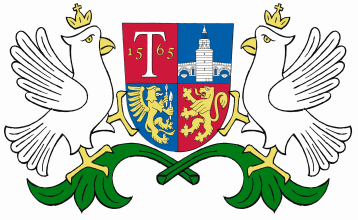 ОБЩИНА     ТРЯВНА     О Б Я В Л Е Н И ЕОбщина Трявна уведомява , че със Заповед № 668/01.11.2017 г. на Кмета на община Трявна е допуснато изработване чрез възлагане от заинтересованите лица на ПУП /подробен устройствен план/ - план за регулация и план за застрояване за поземлен имот с идентификатор 73403.564.250 по КК и КР на гр. Трявна с цел разделянето му на два самостоятелни имота с проектни идентификатори 73403.564.251 и 73403.564.252 с отреждане „за производствени и складови дейности“. 